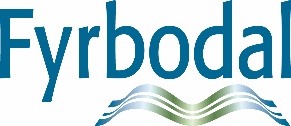 Minnesanteckningar, nätverk försörjningsstöd 2022-05-02.Deltagare: Camilla Karlsson, Sofie Månsson, Linda Wilhemsson (Vänersborg), Anna Hermansson, Maria Ternström (Munkedal); Anna Torstensson, Annefrid Logenius (Tanum), Marie Persson (DalsEd), Malin Molander Eriksson, Niclas Augustin, Christian Leon Lundberg, Jenny Israelsson (Uddevalla) Monica Danielsson (Strömstad), Jeanette Leifsdotter, Ulrika Andersson, Yvonne Andersson (Bengtsfors), Gabriella Mohlin (Åmål), Lina Callman (Lysekil)Kort presentation av ny nätverksledare från och med 2/5 - 2022: Helene SvantessonIncheckningsrunda, presentation, frågor för dagen:Presentationsrunda. Frågor från nätverket har skickats in i förväg, samt samlas upp under incheckningsrundan. Frågor till och från nätverket:Fråga har inkommit från Camilla Karlsson Vänersborgs kommun gällande ersättning för hyresdel vid inflyttning av vuxet barn till förälder. Skall det godkännas som hyresdel? Frågan har diskuterats i ledningsgruppen i Vänersborg och Camilla efterfrågar erfarenheter från andra kommuner. Diskussion sker i nätverket och erfarenheter delas. Niclas Augustin från Uddevalla beskriver hur de har gått till väga och berättar om en enhetshyra där den unge vuxne står för sin del av hyran. Berättar vidare att i beräkningen används en modell som består av enheter (varje rum i bostaden är två enheter) och att den beräkningen/ersättningen består fram tills ny hyreshöjning sker. Använder en genomsnittlig summa för vatten (200 kr). Svar på frågan enligt tidigare mejlutskick:Strömstads riktlinjer:  ”Vuxet hemmaboende barn eller förälder boende hos barnUngdom som avslutat skolgång men inte tidigare betalat hyresdel till föräldrarna; Huvudregeln är att bistånd till hyresdel inte ska beviljas. Undantag görs när den unge är medlem i en familj som har försörjningsstöd eller som annars skulle bli i behov av det, vilket kan bli aktuellt på grund av att förälders bostadsbidrag minskar eller dras in. Förälder boende hos barnEndast om bostaden införskaffas för att föräldern ska få plats och boendekostnaden då ökat ska bistånd till hyresdel beviljas. Hyresdelen beräknas då som för hemmaboende vuxet barn enligt ovan”Därutöver har vi också ”Ungdom/vuxet barn som tidigare betalt hyresdel till föräldrarnaHyresdel beviljas om den sökande tidigare en period själv betalt hyresdel. Perioden ska inte ligga mer än tre månader bakåt i tiden och vara av minst tre månaders varaktighet. Hyresdel räknas ut enligt det beräkningssätt som Försäkringskassan använder: Köket läggs till antalet övriga rum multiplicerat med två”Svar på frågan enligt tidigare mejlutskick: Hej! Här kommer Sotenäs riktlinjer:Inneboende (nära släktskap)Ett hemmaboende vuxet barn eller annan nära släkting som får försörjningsstöd bör genom biståndet ges möjlighet att svara för sin del av boendekostnaden i bl.a. följande fall:• Då bostadsinnehavarna, på grund av att vuxet barn eller annan nära släkting bor kvar hemma/är inneboende, har högre boendekostnader än de annars skulle ha haft antingen genom att de tvingats behålla en större bostad eller genom att de annars skulle ha varit berättigade till bostadsbidrag. För en ungdom som avslutat sin skolgång och inte tidigare betalat hyresdel till föräldrarna är huvudregeln är att bistånd till hyresdel inte ska beviljas. Om den unge är medlem i en familj som har försörjningsstöd söker föräldrarna bistånd till hela hyran. Undantag kan göras om föräldrarna på grund av att det vuxna barnet bor kvar, har en högre boendekostnad än de annars skulle ha haft, antingen genom att tvingas behålla en stor bostad eller genom att de helt eller delvis mister rätten till bostadsbidrag. Vid förlust av bostadsbidrag beräknas boendekostnaden till summan av det förlorade bostadsbidraget.• Då det vuxna barnet inte är berättigad till studiehjälp eller förlängt barnbidrag och tidigare betalat för att bo hemma. När det gäller att ta hänsyn till tidigare betald inneboendehyra skall hyresnivån vara skälig, den skall ha fortlöpt under minst tre månader, maximalt tre månader tillbaka i tiden, samt kunna styrkas via kvitto eller transaktioner. (Sotenäs kommun)Fråga under mötet från Monica Danielsson, Strömstads kommun gällande förhöjt bostadsbidrag. Diskussion sker i nätverket och erfarenheter delas.Fråga under mötet kring ersättning för höga elkostnader: Beräkning sker på den faktiska kostnaden. Antal använda KWH. Klienter uppmanas ta kontakt med sitt elbolag för att göra upp en betalningsplan. Viktigt att informera om att ansökan om ersättning för höga elkostnader inte kommer att beviljas nästa vinter.Laget runt – nulägesbeskrivning från kommunerna.Trollhättan: Minskning av antalet ärenden. Antalet hushåll i behov av ekonomiskt bistånd är under 1000 stycken. Jobbcentrum är i gång vilket bidrar till lägre tryck. Det finns även andra satsningar i kommunen som bidrar till att färre är i behov av ekonomiskt stöd.Bengtsfors: Antalet hushåll i behov av ekonomiskt bistånd är färre hittills än 2020 och 2021. Jobbsatsningar efter praktik bidar till att fler individer kommer ut i egen försörjning.Vänersborg: Minskning av antalet ärenden. Det är en positiv skillnad från förra året. Fler går ut i anställning. Arbetet i Hälsogruppen har slagit ut väl och ger effekt.Lysekil: Minskning av antalet ärenden (enligt beräkning en minskning med 29%). Märker av kriget i Ukraina. Ca: 100 familjer från Ukraina har sökt ekonomiskt bistånd.Munkedal: Ligger på samma nivå som 2021. Svårt att få till ett samarbete med vården – en utmaning. Arbetar med prestationsbaserat försörjningsstöd.Uddevalla: Ett minskat inflöde av ansökningar. Från januari till april 2022 ca: 25 stycken nybesök. Finns utmaningar kring arbetet med att möta klienter med psykisk ohälsa. Tillsätts två tjänster som socialsekreterare med inriktning rehabilitering.Strömstad: Något mindre antal utbetalningar. Färre antal ärenden i början av året. Vill förbättra samarbetet med arbetsförmedlingen.Tanum: Minskat inflöde och fler personer ut på arbetsmarknaden.Dals-Ed: Minskat inflöde av ärenden. Möter allt fler personer med komplex livssituation. Ny verksamhet har startat, den kallas incheckningen. Skall ge stöd och vägledning in på arbetsmarknaden.Bengtsfors: Minskat inflöde av ärenden. Framgångsrikt arbetet med att två läkare (konsulter) är anställda på enheten. En läkare är psykiatriker och en har somatisk inriktning. Skriver medicinska underlag till FK. Har tagit efter konceptet (idén) från Tranås kommun.Nätverksledare påminner om projektet ”Tidigt Stöd” där Munkedal, Åmål och Lysekil kommer att delta. Berörda kommuner funderar just nu på lämplig målgrupp. Det kommer att vara en digital träff den 19/5 tillsammans med Socialstyrelsen.Nätverksledare påminner om föreläsning av FK den 16/5 för den som är intresserad. Nästa träff: 2022-09-12 klockan 13.00- 16.00, Riverside, i Uddevalla lokal: Dalsland.Nätverksledare Elisabeth Bredberg ansvarade för strukturen under dagens möte,Antecknat av nätverksledare Helene Svantesson, Fyrbodals kommunalförbund.